Консультация для родителей«Что рассказать ребенку 2-3 лет о празднике 23 февраля?»   Детям дошкольного возраста надо рассказать о празднике, как можно более доступно. В  принципе,  любую историю можно адаптировать для любого возраста ребенка.                                                                                                            Если ребенку: 2 – 3 года.                                                                                          Защитник – это тот, кто защищает «поскольку представления о военных конфликтах в этом возрасте еще весьма смутные, да и знания о Родине неполные, при объяснении смысла праздника лучше отталкиваться от понятия «Защитник». Кто такой защитник? Тот, кто оберегает, помогает тому, кто слабее.  Защитить можно малыша в песочнице или, к примеру, котенка от собаки.   Защищать можно не только отдельного человека, но и страну (если вы досих пор не познакомили малыша с понятием «Россия», то самое время это сделать). Все мужчины готовы защищать Родину, поэтому нужно поздравить папу, дедушку, дядю.   Рассмотреть вместе с ребенком в газетах, журналах, книгах иллюстрации и фотографии, имеющие отношение к Российской армии, познакомить ребенка с некоторыми  видами военной техники.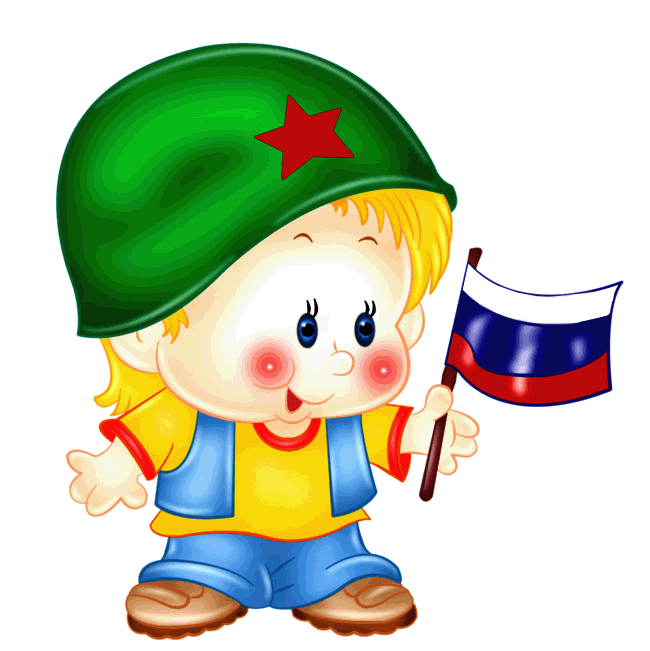 